Sonderbericht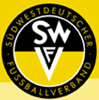 (bitte ankreuzen)Begründung:Name:Straße / Nr:PLZ / Ort:Telefon-Nr.Handy-Nr.:Email:Spielbegegnung:gegenSpieldatum:Grund:Rote KarteTrainerverhaltenZuschauerverhaltenSpielausfall/Spielabbruch